附件2：1.考点地图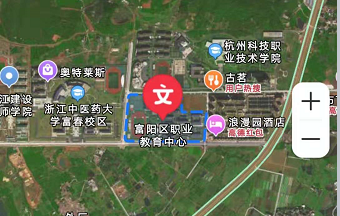 2.交通信息地    址：富阳区职教中心 （富阳区高科路389号）公交线路：公交621至科职院站下，步行至南门